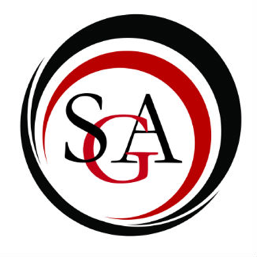 Call to order: 6:03 pmRoll CallApproval of MinutesSo move: Motion to table: ZhaymaSecond: AshleyPassesOfficer ReportsPresident: Seung-Ho LeeRough start but I am sure we will do great this year. So, few things I would like to point out again, is, that I would like to invite this body to be more action focused. I will be much more lenient about small programming on campus. That means I will sit down with you and actually go over the planning, funding request, or anything you want. Also, I would go to your organization meeting whenever requested. If I can make it! So, if you are interested in inviting me to a meeting, just stick around after tonight’s meeting and let me know the time and place. We are going to be doing things just a little different this year, I want us to make motions. Everyone of you have the right to motion to do things. That means you can raise your hand in new business to motion a certain amount for whatever organization you are asking for it for. I would like house of reps to be a written report. Vice President: Tony MastroianniHey everyone, so last meeting I asked everyone to stay after to get you on a committee. Thank you for those that did. Treasurer: Leanna HodgeSGA Balance: $97,967.82COF Balance: $501,238.53Parliamentarian: Zhamya Hampton If you are on or interested in the administration committee, please see me after the meeting. The people who are currently in Administration committee are Shyonna, Shayne, and Jonah. I will be making changes to the bylaws and will be bringing up some things in new business.PR Director: Katelyn BlakeNRSecretary: Paige WhitfieldJust another reminder to sent reports 24-48 hours ahead of time. We are working on a new system for the agenda, details on this will be finalized next meeting. Also, if you are planning on missing a meeting due to a conflict then please email me letting me know. Lastly, if you do report anything during the meeting please speak up, I am recording the meeting. I am sorry for any mistakes in the last report, I will be working harder to getting better at this. Thank you.Director of Technology: Ashley DunningHi everyone. All the budgets for all the organizations that have requested for budgets are updated on the SGA website. I am working on the organizations list, so if you club is not up there, please let me know and I will help you out. Also looking to get the minutes  up.Committee ReportsUniversity Committee Reports:University Senate:We met last week. VR center is coming into the Library. No longer in the “death zone” of admissions. No more declining and we are going up.Academic Affairs Committee:Waiting for ACD for approve things to have a meeting. General Education Subcommittee:NRLibrary Advisory:NRAcademic Planning:NRStudent Affairs and Admissions Committee:NRAdministrative Affairs and Elections:NRCCSI:We did hire someone. That person is getting clearance right now. Tech Committee:NRHouse of RepresentativesACDA and PCEMA: This week we are having a presenter (Peter Davis) talking about how to train choruses for musicals/musical theatre. BSU: NRCommunity Service Club:NRGeoscience Club:NRHistory: NRHSSGA: NRMen for Progress:NRPanhel: NRIFC:NRIssa Girls Thing:NRSocial Work Club: NRSVA:NRWNTE:WNTE got access to our Fishbowl studio this week, and we will be training our new members as soon as we can. Our meeting this week is at the Hut on Wednesdays at 8 pm. Old BusinessNew BusinessMove to hear the application of Geneva MurrayMove to hear the application of Shaelyn MarsCOF: Motion to approve $1,653.77 for social work clubNational Association of Social Work annual conference in the Poconos. 10 students will be going, 7 presenting. COF: Motion to approve $2,995 for the Chemistry ClubTwo meetings, transportation fee, going to colleges/labs.COF: Motion to $1,300 for esports clubRegistration fee to compete at college level. Senator CommentsNRFaculty Representative (Dr. Ranney)  Welcome to the two new members. Bring ideas to new business, motions that maybe that you want considered. Then they will take it to COF and bring it back here to vote. You are welcome and we thank you for taking the time to be apart of this organization. Faculty Advisor (Dusty Zeyn)I’m still new here as well, so I don’t have much to say. Expect for, student service fair is on the 19th. We are not opening it up to student organizations as a whole but I do think SGA should be there. If you need more information please come see me. AnnouncementsKatelyn: Who to contact to get a stop light by Elliot? (dangerous for students who walk there when it is dark)MUSVO: Met today (10th), we now have a VP (Andrew Whitehead) . We changed our meeting times to 12:30pm on Tuesdays. If anyone is interested, or has military background/family, we are located downstairs (Alumni) by the mailroom. If you see the green light, we are right by that. Also, we started planning our first event. BSU: This Thursday we will be meeting in this room (South Hall) from 4-6pm. You are all welcome. Issa Girls Thing: There will be a Girls talk in Sycamore tomorrow (11th) at 6:30pm. On Friday we have an event in Spruce 6-8pm  (Urban Culture). Snacks and games included. On the 20th, we are doing the throwback time machine party and then we are also working with Dusty for an event called Light up the Block. Kind of like a block party. Social Work Club: September 17th, 11:30am in 314 alumni, first meeting. If you are interested in Social Work, helping people out, seeing what ideas you want to bring to the table. Let me know (Shayne).Dusty: Tomorrow is September 11th at 11:00 am at the Mansfield Veterans Park. Remembrance ceremony, police cadets, mayor, marching bands, etc. will be there. Let me know if you would like to attend and if you need a way there. Panhel – recruitment this week and if you are interested in social sororities, come out. Tonight we are in Retan at 9 o’clock. ACDA and PCEMA – Next weekend, September 20th 7:30 and 22nd 2:30, and 7:30 some students are putting on a redemption of Once on this Island. Come out and support!Public Q & ANRAdjournment So move: JennaSecond: KatelynPasses